PTA 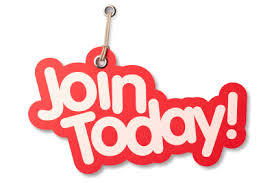 MembershipDues Form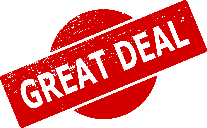 Membership $15 per person; Family membership is $25.00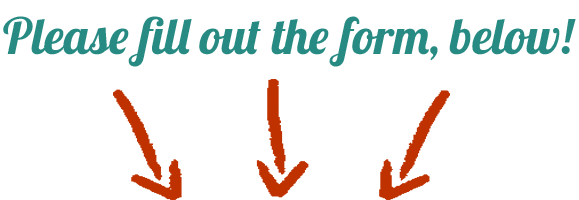 
Member InformationName: _____________________________________________Email: ______________________________________________Phone Number: ______________________________________Child’s Name: 	________________________________________	 Grade: ________	Teacher: ____________________ Volunteering is a key component 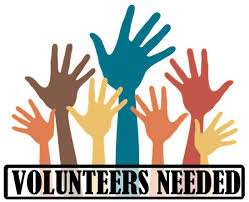 to helping our children and community so sign up to volunteer today!Office Use OnlyDate Received: ___________      Received By: _______________ Check # __________  Cash $___________